   Утверждено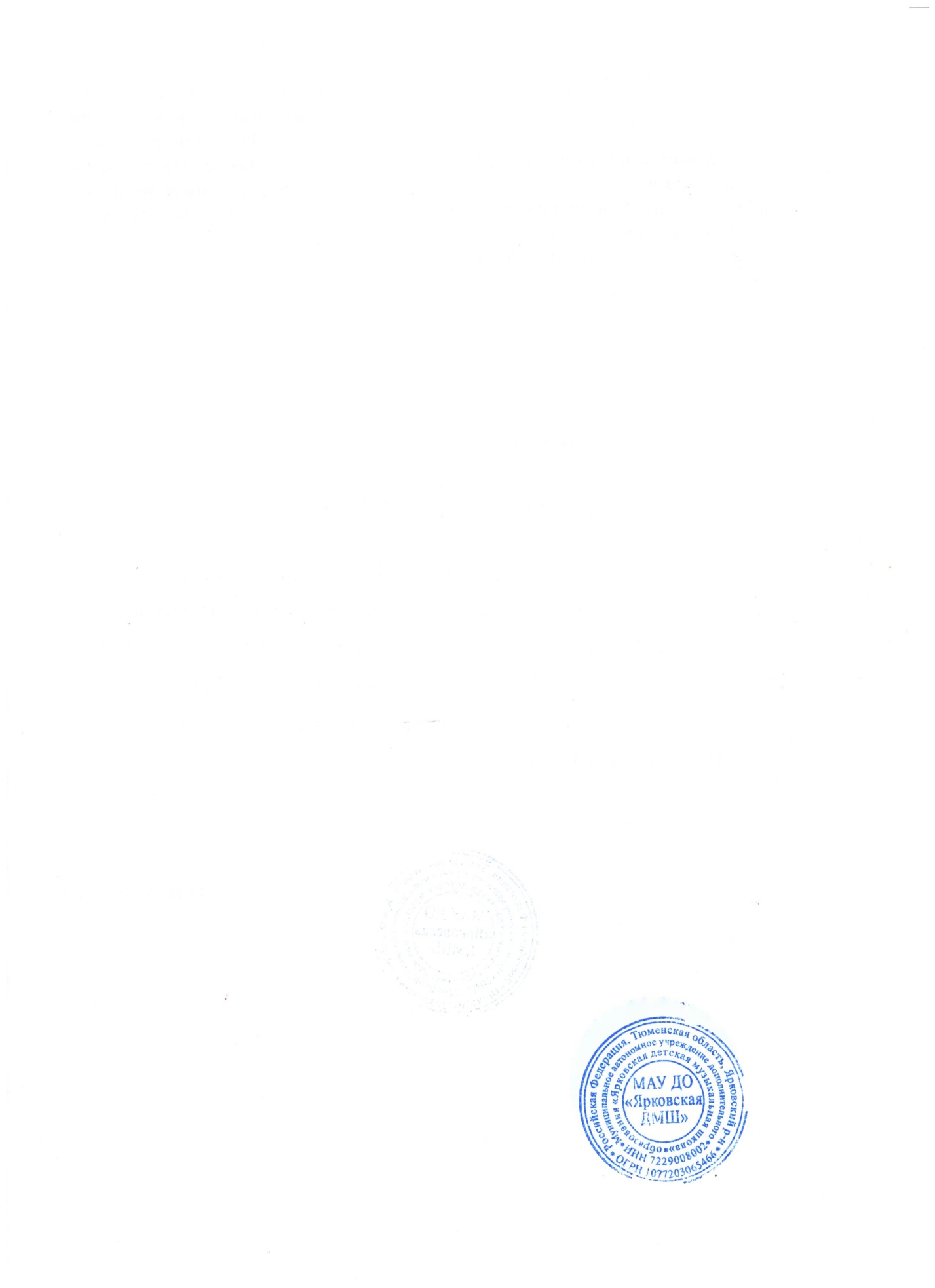 приказом директора МАУ ДО «Ярковская ДМШ»от 23 августа 2023 г. №28Учебный план на дополнительные платные образовательные услуги МАУ ДО «Ярковская ДМШ» на 2023 – 2024 уч. год.№Наименование услуги (Программа)Учебные дисциплины, предметыПродолжительность занятий, мин.Кол-во часов в неделюОбучение детей по дополнительным общеразвивающим общеобразовательным программамОбучение детей по дополнительным общеразвивающим общеобразовательным программамОбучение детей по дополнительным общеразвивающим общеобразовательным программамОбучение детей по дополнительным общеразвивающим общеобразовательным программамОбучение детей по дополнительным общеразвивающим общеобразовательным программам1Дополнительная общеразвивающая общеобразовательная программав области музыкального искусства «Музыкально – эстетическая подготовка» со сроком обучения 1 год (подпрограмма «Раннее эстетическое развитие» - 1 год, 2 года)Основы музыкальной грамоты4012Дополнительная общеразвивающая общеобразовательная программа в области музыкального искусства «Музыкальное исполнительство» со сроком обучения 4 года.Хор4012Дополнительная общеразвивающая общеобразовательная программа в области музыкального искусства «Музыкальное исполнительство» со сроком обучения 4 года.Сольфеджио200,53Дополнительная общеразвивающая общеобразовательная программе в области музыкального искусства «Музыкальное исполнительство» со сроком обучения 3 года.Хор4013Дополнительная общеразвивающая общеобразовательная программе в области музыкального искусства «Музыкальное исполнительство» со сроком обучения 3 года.Сольфеджио200,54Дополнительная общеразвивающая общеобразовательная программа в области музыкального искусства «Хоровое пение» со сроком обучения 4 года.	Хор4014Дополнительная общеразвивающая общеобразовательная программа в области музыкального искусства «Хоровое пение» со сроком обучения 4 года.	Сольфеджио200,55Дополнительная общеразвивающая общеобразовательная программа в области музыкального искусства «Хоровое пение» со сроком обучения 3 года.Хор4015Дополнительная общеразвивающая общеобразовательная программа в области музыкального искусства «Хоровое пение» со сроком обучения 3 года.Сольфеджио200,56Дополнительная общеразвивающая общеобразовательная программа в области музыкального искусства «Музыкальное развитие» со сроком обучения 4 года.Хор4016Дополнительная общеразвивающая общеобразовательная программа в области музыкального искусства «Музыкальное развитие» со сроком обучения 4 года.Сольфеджио200,57Дополнительная общеразвивающая общеобразовательная программа в области музыкального искусства «Музыкально-эстетическое развитие» со сроком обучения 4 года.Хор4018Дополнительная общеразвивающая общеобразовательная программе в области музыкального искусства «Музыкальное исполнительство» со сроком обучения 5 лет.Музыкальный инструмент (фортепиано/ гитара)4018Дополнительная общеразвивающая общеобразовательная программе в области музыкального искусства «Музыкальное исполнительство» со сроком обучения 5 лет.Хор200,59Дополнительная общеразвивающая общеобразовательная программе в области музыкального искусства «Музыкальное исполнительство» со сроком обучения 7 лет.Музыкальный инструмент (фортепиано)4019Дополнительная общеразвивающая общеобразовательная программе в области музыкального искусства «Музыкальное исполнительство» со сроком обучения 7 лет.Хор200,510Дополнительная общеразвивающая общеобразовательная программе в области музыкального искусства «Хоровое пение» со сроком обучения 5 лет.Основы игры на фортепиано/ гитаре40110Дополнительная общеразвивающая общеобразовательная программе в области музыкального искусства «Хоровое пение» со сроком обучения 5 лет.Хор200,511Дополнительная общеразвивающая общеобразовательная программе в области музыкального искусства «Хоровое пение» со сроком обучения 7 лет.Основы игры на фортепиано/ гитаре40111Дополнительная общеразвивающая общеобразовательная программе в области музыкального искусства «Хоровое пение» со сроком обучения 7 лет.Хор200,5Обучение детей и взрослых в рамках деятельности студии музыкального развития «Мечта»Обучение детей и взрослых в рамках деятельности студии музыкального развития «Мечта»Обучение детей и взрослых в рамках деятельности студии музыкального развития «Мечта»Обучение детей и взрослых в рамках деятельности студии музыкального развития «Мечта»Обучение детей и взрослых в рамках деятельности студии музыкального развития «Мечта»1Музыкальный инструментОсновы игры на (фортепиано/ гитаре)4012Сольное пениеВокал4013Пение (ансамбль)Вокал, хоровое пение401